Module 3: Planning for SLO Assessment Alignment and RigorGuiding Question: What Depth of Knowledge (DOK) level was used in the assessments? Use sample SLO Pre- Assessments to complete the table below.Focus: Assessment alignment to TEKDeveloping Depth of Knowledge (DOK) & RigorArtifact #1: DOK Breakdown of SLO Assessments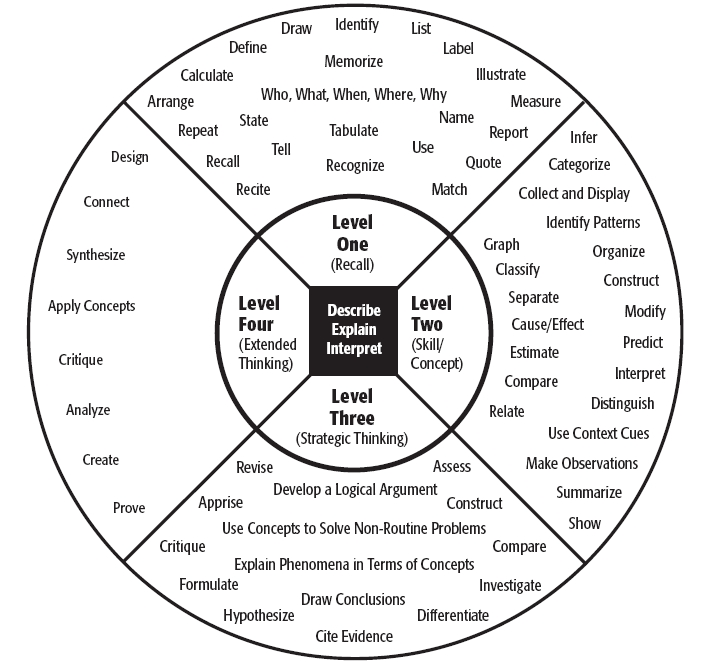 Artifact #2: Assessment DOK and Rigor Outline (DOK & Verb)Use DOK wheel to create your Assessment DOK & Rigor Outline belowOutline for 2020-2021 Pre- and Post- Instruction AssessmentsAssessment DOK & Rigor OutlineNOTE: Assessments can be more than 10 questions long. Please review your assessment plan with your administrator.Extension: If you have completed your Assessment DOK & Rigor Expectation Plan you can begin creating your Pre- and Post- Assessments.Extension Artifact#3:  List of assessment resources used to create assessmentsDOK 1DOK 2DOK 3DOK 4Pre-AssessmentPost-AssessmentDOK 1DOK 2DOK 3DOK 4Pre-AssessmentPost-AssessmentQuestion #TEKTEK Verb SpecificityLevel of DOKS16.4G generate equivalent values based on proportionsGenerate2 - predict12345678910